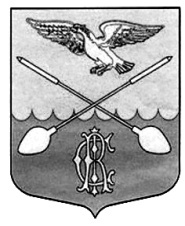 АДМИНИСТРАЦИЯ ДРУЖНОГОРСКОГО ГОРОДСКОГО ПОСЕЛЕНИЯГАТЧИНСКОГО МУНИЦИПАЛЬНОГО РАЙОНА ЛЕНИНГРАДСКОЙ ОБЛАСТИП О С Т А Н О В Л Е Н И ЕОт 14.11.2017                                                                                                                        № 415 В соответствии с Федеральным законом от 27.07.2010 № 210-ФЗ «Об организации предоставления государственных и муниципальных услуг», постановлением Правительства Российской Федерации от 27.09.2011 № 797 «О взаимодействии между многофункциональными центрами предоставления государственных и муниципальных услуг и федеральными органами исполнительной власти, органами государственных внебюджетных фондов, органами государственной власти субъектов Российской Федерации, органами местного самоуправления», Федеральным законом от 06.10.2003 №131-ФЗ «Об общих принципах организации местного самоуправления в Российской Федерации», руководствуясь Уставом муниципального образования, постановлением администрации Дружногорского городского поселения от 16.02.2017 № 44 Об утверждении Административного регламента предоставления муниципальной услуги по услуги «Предоставление объектов муниципального нежилого фонда во временное владение и (или) пользование» администрация Дружногорского  городского  поселения  Гатчинского  муниципального  района  Ленинградской  области,ПОСТАНОВЛЯЕТ1. Утвердить технологическую схему предоставления муниципальной услуги «Предоставление объектов муниципального нежилого фонда во временное владение и (или) пользование».2. Настоящее Постановление подлежит опубликованию в официальном печатном издании и на официальном сайте МО Дружногорское городское поселение. 3.  Контроль за выполнением настоящего постановления оставляю за собой.И.о. главы администрации Дружногорского  городского  поселения                                                        И.В. ОтсПриложение к  постановлению                                                                                     администрации Дружногорского                                                                                    городского поселения  от 14.11.2017  № 415Раздел 1. Общие сведения о муниципальной услугеРаздел 2.  Общие сведения об услугеРаздел 3. Сведения о заявителях услугиРаздел 4. Документы, предоставляемые заявителем для получения «подуслуги»Раздел 5. Документы и сведения, получаемые посредством межведомственного информационного взаимодействияРаздел 6. Результат услугиРаздел 7. Технологические процессы предоставления услугиРаздел 8. Особенности предоставления услуги в электронной формеПриложение 1В администрацию муниципального образования«___» Ленинградской области от________________________________(полное наименование заявителя -юридического лица или фамилия,имя и отчество физического лица)                                 ЗАЯВЛЕНИЕ    Прошу  предоставить  в аренду, безвозмездное пользование, доверительноеуправление  (ненужное  зачеркнуть)  объект нежилого фонда, расположенный поадресу:___________________________________________________________________________                    (указать адрес конкретного объекта)Общей площадью ________ кв. м, этажность _________ сроком на___________________________________________________________________________для использования под___________________________________________________________________________Реквизиты заявителя:___________________________________________________________________________Местонахождение:___________________________________________________________________________(для юридических лиц)Адрес регистрации:___________________________________________________________________________(для физических лиц)Адрес фактического проживания:___________________________________________________________________________(для физических лиц)Паспорт: серия _____, номер ______, выданный "__" ____________ г.(для физических лиц, в том числе индивидуальных предпринимателей)Банковские реквизиты:ИНН ____________________, р/с _____________________________________________в _________________________________________________________________________Руководитель ___________________ телефоны, факс: __________________________             (должность, Ф.И.О.)    Вариант 1:    Заключить  договор  аренды  на условиях, содержащихся в примерной формедоговора   аренды   объекта   нежилого  фонда, согласен.    Вариант 2:    Заключить  договор безвозмездного пользования на условиях, содержащихсяв  примерной  форме  договора  безвозмездного  пользования объекта нежилогофонда, согласен.    Вариант 3:    Заключить  договор  доверительного управления на условиях, содержащихсяв  примерной  форме  договора  доверительного  управления  объекта нежилогофонда, согласен.Приложение.Комплект документов с описью.Ответственный исполнитель___________________________________________________________________________    (должность, Ф.И.О., телефон, адрес электронной почты, моб. телефон)Заявитель___________________________________________________________________________ (подпись лица, уполномоченного на подачу заявления от имени заявителя -       юридического лица, либо подпись заявителя - физического лица)М.П. Об утверждении технологической схемы предоставления муниципальной услуги «Предоставление объектов муниципального нежилого фонда во временное владение и (или) пользование»№ПараметрЗначение параметра/состояние1231Наименование органа, предоставляющего услугуАдминистрация муниципального образования Дружногорского городского поселения2Номер услуги в федеральном реестре 47401000100010182953Полное наименование услугиМуниципальная услуга по предоставлению объектов муниципального нежилого фонда во временное владение и (или) пользование4Краткое наименование услугиНет5Административный регламент предоставления муниципальной услугиПостановление от   16.02.2017 №  44 Об утверждении Административного регламента предоставления муниципальной услуги «Предоставление объектов муниципального нежилого фонда во временное владение и (или) пользование»6Перечень «подуслуг»Нет7Способы оценки качества муниципальной услуги1. Опрос заявителей непосредственно при личном приеме или с использованием телефонной связи;2. Единый портал государственных услуг (функций): www.gosuslugi.ru;3. Портал государственных услуг (функций) Ленинградской области: www.gu.lenobl.ru4. Терминальные устройства.5. Официальный сайт (www.drgp.ru)№Наименование «подуслуги»Срок предоставления в зависимости от условийОснования отказа в приеме документовОснования отказа в предоставлении «подуслуги»Основания приостановления предоставления «подуслуги»Срок приостановления предоставления «подуслуги»Плата за предоставление «подуслуги»Плата за предоставление «подуслуги»Плата за предоставление «подуслуги»Способ обращения за получением «подуслуги»Способ получения результата «подуслуги»№Наименование «подуслуги»При подаче заявления по месту жительства (месту обращения)Основания отказа в приеме документовОснования отказа в предоставлении «подуслуги»Основания приостановления предоставления «подуслуги»Срок приостановления предоставления «подуслуги»Наличие платы (государственной пошлины)Реквизиты нормативного правового акта, являющегося основанием для взимания платы (государств. пошлины)КБК для взимания платы (государственной пошлины), в том числе для МФЦСпособ обращения за получением «подуслуги»Способ получения результата «подуслуги»1234567891011121Предоставление объектов муниципального нежилого фонда во временное владение и (или) пользование90 календарных дней со дня регистрации заявления1) В заявлении не указано название заявителя, направившего заявление, или почтовый адрес, по которому должен быть направлен ответ;2)В заявлении содержатся нецензурные либо оскорбительные выражения, угрозы жизни, здоровью и имуществу должностного лица, а также членов его семьи;3) Текст заявления не поддается прочтению1) Заявитель не является лицом, которое имеет право на заключение соответствующего договора по действующему законодательству и его уполномоченным представителем;2) Если заявитель не соответствует требованиям действующего законодательства, предъявляемым к лицу, которому предоставляется муниципальная услуга;3) Не представлены все документы или установлено их несоответствие требованиям, предусмотренным для документов, предоставляемых заявителем и его уполномоченным представителем;4) Правовыми актами Российской Федерации или Ленинградской области установлены ограничения на распоряжение данным имуществом;5) Имеется вступившее в законную силу судебное решение о несоответствии заявителя требованиям законодательства Российской Федерации, предъявляемым к лицу, которому предоставляется муниципальная услуга;6) Принятие главой администрации МО решения об отказе в предоставлении (оказании) муниципальной услуги с учетом решения комиссии администрации МОНетНетНетНетНет1) Администрация муниципального образования «Дружногорское городское поселение» Ленинградской области;                                                                          2) ГБУ ЛО «Многофункциональный центр предоставления государственных и муниципальных услуг»;3) Посредством почтовой связи;               4) В электронном виде на электронный адрес администрации МО «Дружногорское городское поселение» adm.drgp@ya.ru;5) ) Портал государственных услуг (функций) Ленинградской области: www.gu.lenobl.ru1) Администрация муниципального образования «Дружногорское городское поселение» Ленинградской области;                                                                          2) ГБУ ЛО «Многофункциональный центр предоставления государственных и муниципальных услуг»;3) Посредством почтовой связи;               4) В электронном виде на электронный адрес администрации МО «Дружногорское городское поселение» adm.drgp@ya.ru.№Категория лиц, имеющих право на получение «подуслуги»Документ, подтверждающий правомочие заявителя соответствующей категории на получение «подуслуги»Установленные требования к документу, подтверждающему правомочие заявителя соответствующей категории на получение «подуслуги»Наличие возможности подачи заявления на предоставление «подуслуги» представителями заявителяИсчерпывающий перечень лиц, имеющих право на подачу заявления от имени заявителяНаименование документа, подтверждающего право подачи заявления от имени заявителяУстановленные требования к документу, подтверждающему право подачи заявления от имени заявителя123456781Юридические лицаРешение (приказ) о назначении или избрании лица на должностьВключает: - подпись должностного лица, подготовившего документ, дату составления документа; - информацию о праве физического лица действовать от имени заявителя без доверенности;
- должно быть действительным на срок обращения за предоставлением услуги.ИмеетсяДолжностные лица, уполномоченные обращаться от юридического лица1) Доверенность; 2) Копия документа, удостоверяющего личность доверенного лица и оригинал для сверки.1) Доверенность должна быть выдана юридическим лицом за подписью его руководителя и скреплена печатью организации; Должна быть действительной на срок обращения за предоставлением услуги; Не должна содержать подчисток, приписок, зачеркнутых слов и иных исправлений; Не должна иметь повреждений, наличие которых не позволяет однозначно истолковать их содержание.
 2) Документ, удостоверяющий личность, предоставляется в копии (не заверяется).2Индивидуальные предпринимателиДокумент, удостоверяющий личностьДолжен быть действительным на срок обращения за предоставлением услуги.                                                          Не должен содержать подчисток, приписок, зачеркнутых слов и др. исправлений.                                   
Не должен иметь повреждений, наличие которых не позволяет однозначно истолковать их содержаниеИмеетсяПредставитель, уполномоченный обращаться по доверенности 1) Доверенность; 2) Копия документа, удостоверяющего личность доверенного лица и оригинал для сверки.1) Доверенность должна быть нотариально заверена; Должна быть действительной на срок обращения за предоставлением услуги; Не должна содержать подчисток, приписок, зачеркнутых слов и иных исправлений; Не должна иметь повреждений, наличие которых не позволяет однозначно истолковать их содержание.           2) Документ, удостоверяющий личность, предоставляется в копии (не заверяется).3Физические лицаДокумент, удостоверяющий личностьДолжен быть действительным на срок обращения за предоставлением услуги.                                                          Не должен содержать подчисток, приписок, зачеркнутых слов и др. исправлений.                                   
 Не должен иметь повреждений, наличие которых не позволяет однозначно истолковать их содержаниеИмеетсяПредставитель, уполномоченный обращаться по доверенности 1) Доверенность; 2) Копия документа, удостоверяющего личность доверенного лица и оригинал для сверки.1) Доверенность должна быть нотариально заверена. Должна быть действительной на срок обращения за предоставлением услуги; Не должна содержать подчисток, приписок, зачеркнутых слов и иных исправлений; Не должна иметь повреждений, наличие которых не позволяет однозначно истолковать их содержание.         2) Документ, удостоверяющий личность, предоставляется в копии (не заверяется).№Категория документаНаименование документов, которые представляет заявитель для получения «подуслуги»Количество необходимых экземпляров документа с указанием подлинник/копияДокумент, представляемый по условиюУстановленные требования к документуФорма (шаблон) документаОбразец документа/заполнения документа12345678	Подуслуга 1. Предоставление объектов муниципального нежилого фонда во временное владение и (или) пользование юридическому лицу	Подуслуга 1. Предоставление объектов муниципального нежилого фонда во временное владение и (или) пользование юридическому лицу	Подуслуга 1. Предоставление объектов муниципального нежилого фонда во временное владение и (или) пользование юридическому лицу	Подуслуга 1. Предоставление объектов муниципального нежилого фонда во временное владение и (или) пользование юридическому лицу	Подуслуга 1. Предоставление объектов муниципального нежилого фонда во временное владение и (или) пользование юридическому лицу	Подуслуга 1. Предоставление объектов муниципального нежилого фонда во временное владение и (или) пользование юридическому лицу	Подуслуга 1. Предоставление объектов муниципального нежилого фонда во временное владение и (или) пользование юридическому лицу	Подуслуга 1. Предоставление объектов муниципального нежилого фонда во временное владение и (или) пользование юридическому лицу1.1Заявление о предоставлении услугиЗаявление о передаче имущества в аренду/безвозмездное пользование/доверительное управление с указанием цели использования имущества1 экз. ОригиналНетСведения заявления подтверждаются подписью лица, подающего заявление, с проставлением даты заполнения заявления.
В случае подачи заявления через законного представителя или доверенного лица сведения, указанные в заявлении, подтверждаются подписью законного представителя, доверенного лица с проставлением даты представления заявленияПриложение 1Не требуется1.2Учредительные документыУстав (Положение) со всеми зарегистрированными изменениями и дополнениями1 экз. КопияНетКопия, заверенная юридическим лицом, прошита, пронумерованаНе требуетсяНе требуется1.3Данные государственной регистрацииВыписка из Единого государственного реестра юридических лиц (ЕГРЮЛ)1 экз. КопияНетКопия не заверяется.Не требуетсяНе требуется1.4Правовые акты юридического лицаВыписка из протокола об избрании или приказ о назначении на должность руководителя лица, действующего в силу закона, Устава (Положения) от имени юридического лица без доверенности1 экз. КопияНетКопия, заверенная юридическим лицом, прошита, пронумерованаНе требуетсяНе требуется1.5Документы, подтверждающие полномочияДоверенность представителя  1 экз. КопияЕсли заявление подается представителемДокумент должен быть действительным на срок обращения за предоставлением услуги. Не должен содержать подчисток, приписок, зачеркнутых слов и других исправлений.Не требуетсяНе требуется1.6Документы, удостоверяющие личностьДокумент, удостоверяющий личность лица, имеющего право действовать от имени заявителя без доверенности       1 экз. Оригинал/копияпредоставляется один из документов данной категории документовКопия не заверяется. Оригинал - внесены сведения  о гражданстве, месте рождения, регистрации, месте выдачи, дате выдачи, заверены подписью должностного лица и соответствующей печатью полномочного органаНе требуетсяНе требуется1.7Правоустанавливающие документы, подтверждающие право юридического лица на получение объектов в пользование без процедуры торгов (в соответствии с ст. 17.1 Федерального закона от 26.07.2006 N 135-ФЗ "О защите конкуренции")1. Международный договор Российской Федерации (в том числе межправительственное соглашение)1 экз. Копияпредоставляется один из документов, указанных в п. 1, 2, 3, 4, 5, 6, 7, 8Копия, заверенная юридическим лицом, прошита, пронумерованаНе требуетсяНе требуется1.7Правоустанавливающие документы, подтверждающие право юридического лица на получение объектов в пользование без процедуры торгов (в соответствии с ст. 17.1 Федерального закона от 26.07.2006 N 135-ФЗ "О защите конкуренции")2. Выдержка из федерального закона, устанавливающего иной порядок распоряжения государственным имуществом1 экз. Копияпредоставляется один из документов, указанных в п. 1, 2, 3, 4, 5, 6, 7, 8Копия, заверенная юридическим лицом, прошита, пронумерованаНе требуетсяНе требуется1.7Правоустанавливающие документы, подтверждающие право юридического лица на получение объектов в пользование без процедуры торгов (в соответствии с ст. 17.1 Федерального закона от 26.07.2006 N 135-ФЗ "О защите конкуренции")3. Акт Президента Российской Федерации1 экз. Копияпредоставляется один из документов, указанных в п. 1, 2, 3, 4, 5, 6, 7, 8Копия, заверенная юридическим лицом, прошита, пронумерованаНе требуетсяНе требуется1.7Правоустанавливающие документы, подтверждающие право юридического лица на получение объектов в пользование без процедуры торгов (в соответствии с ст. 17.1 Федерального закона от 26.07.2006 N 135-ФЗ "О защите конкуренции")4. Акт Правительства Российской Федерации1 экз. Копияпредоставляется один из документов, указанных в п. 1, 2, 3, 4, 5, 6, 7, 8Копия, заверенная юридическим лицом, прошита, пронумерованаНе требуетсяНе требуется1.7Правоустанавливающие документы, подтверждающие право юридического лица на получение объектов в пользование без процедуры торгов (в соответствии с ст. 17.1 Федерального закона от 26.07.2006 N 135-ФЗ "О защите конкуренции")5. Решение суда, вступившее в законную силу1 экз. Копияпредоставляется один из документов, указанных в п. 1, 2, 3, 4, 5, 6, 7, 8Копия, заверенная юридическим лицом, прошита, пронумерованаНе требуетсяНе требуется1.7Правоустанавливающие документы, подтверждающие право юридического лица на получение объектов в пользование без процедуры торгов (в соответствии с ст. 17.1 Федерального закона от 26.07.2006 N 135-ФЗ "О защите конкуренции")6. Документ, подтверждающий, что юридическое лицо обладает правами владения и (или) пользования сетью инженерно-технического обеспечения, в случае, если передаваемое имущество является частью соответствующей сети инженерно-технического обеспечения и данные часть сети и сеть являются технологически связанными в соответствии с законодательством о градостроительной деятельности:1 экз. Копияпредоставляется один из документов, указанных в п. 1, 2, 3, 4, 5, 6, 7, 8Копия, заверенная юридическим лицом, прошита, пронумерованаНе требуетсяНе требуется1.7Правоустанавливающие документы, подтверждающие право юридического лица на получение объектов в пользование без процедуры торгов (в соответствии с ст. 17.1 Федерального закона от 26.07.2006 N 135-ФЗ "О защите конкуренции")6.1. Свидетельство о регистрации права собственности1 экз. КопияНетКопия, заверенная юридическим лицом, прошита, пронумерованаНе требуетсяНе требуется1.7Правоустанавливающие документы, подтверждающие право юридического лица на получение объектов в пользование без процедуры торгов (в соответствии с ст. 17.1 Федерального закона от 26.07.2006 N 135-ФЗ "О защите конкуренции")6.2. Акт о разграничении балансовой принадлежности и эксплуатационной ответственности1 экз. КопияНетКопия, заверенная юридическим лицом, прошита, пронумерованаНе требуетсяНе требуется1.7Правоустанавливающие документы, подтверждающие право юридического лица на получение объектов в пользование без процедуры торгов (в соответствии с ст. 17.1 Федерального закона от 26.07.2006 N 135-ФЗ "О защите конкуренции")7. Для получения государственной преференции путем передачи имущества представляются:1 экз. Копияпредоставляется один из документов, указанных в п. 1, 2, 3, 4, 5, 6, 7, 8Копия, заверенная юридическим лицом, прошита, пронумерованаНе требуетсяНе требуется1.7Правоустанавливающие документы, подтверждающие право юридического лица на получение объектов в пользование без процедуры торгов (в соответствии с ст. 17.1 Федерального закона от 26.07.2006 N 135-ФЗ "О защите конкуренции")7.1. Перечень видов деятельности, осуществляемых и (или) осуществлявшихся заявителем - хозяйствующим субъектом, а также копии документов, подтверждающих и (или) подтверждавших право на осуществление указанных видов деятельности, если в соответствии с законодательством Российской Федерации для их осуществления требуются и (или) требовались специальные разрешения1 экз. КопияПредставляются все  документы данной категории документовКопия, заверенная юридическим лицом, прошита, пронумерована. Перечень предоставляется за период: в течение двух лет, предшествующих дате подачи заявления, либо в течение срока осуществления деятельности, если он составляет менее чем два годаНе требуетсяНе требуется1.7Правоустанавливающие документы, подтверждающие право юридического лица на получение объектов в пользование без процедуры торгов (в соответствии с ст. 17.1 Федерального закона от 26.07.2006 N 135-ФЗ "О защите конкуренции")7.2. Наименование видов товаров, объем товаров, произведенных и (или) реализованных хозяйствующим субъектом, с указанием кодов видов продукции1 экз. КопияПредставляются все  документы данной категории документовКопия, заверенная юридическим лицом, прошита, пронумерована. Список предоставляется за период: в течение двух лет, предшествующих дате подачи заявления, либо в течение срока осуществления деятельности, если он составляет менее чем два годаНе требуетсяНе требуется1.7Правоустанавливающие документы, подтверждающие право юридического лица на получение объектов в пользование без процедуры торгов (в соответствии с ст. 17.1 Федерального закона от 26.07.2006 N 135-ФЗ "О защите конкуренции")7.3. Бухгалтерский баланс хозяйствующего субъекта либо, если хозяйствующий субъект не представляет в налоговые органы бухгалтерский баланс, иная предусмотренная законодательством Российской Федерации о налогах и сборах документация1 экз. КопияПредставляются все  документы данной категории документовКопия, заверенная юридическим лицом, прошита, пронумерована. Отчетность предоставляется по состоянию на последнюю отчетную дату, предшествующую дате подачи заявленияНе требуетсяНе требуется1.7Правоустанавливающие документы, подтверждающие право юридического лица на получение объектов в пользование без процедуры торгов (в соответствии с ст. 17.1 Федерального закона от 26.07.2006 N 135-ФЗ "О защите конкуренции")7.4. Перечень лиц, входящих в одну группу лиц с хозяйствующим субъектом с указанием основания для вхождения таких лиц в эту группу1экз. КопияПредставляются все  документы данной категории документовКопия, заверенная юридическим лицом, прошита, пронумерованаНе требуетсяНе требуется1.7Правоустанавливающие документы, подтверждающие право юридического лица на получение объектов в пользование без процедуры торгов (в соответствии с ст. 17.1 Федерального закона от 26.07.2006 N 135-ФЗ "О защите конкуренции")7.5. Учредительные документы хозяйствующего субъекта1 экз. КопияПредставляются все  документы данной категории документовКопии, нотариально заверенныеНе требуетсяНе требуется1.7Правоустанавливающие документы, подтверждающие право юридического лица на получение объектов в пользование без процедуры торгов (в соответствии с ст. 17.1 Федерального закона от 26.07.2006 N 135-ФЗ "О защите конкуренции")8. Государственный контракт, заключенный по результатам конкурса или аукциона, проведенный в соответствии с Федеральным законом от 5 апреля 2013 года № 44-ФЗ "О контрактной системе в сфере закупок товаров, работ, услуг для обеспечения государственных и муниципальных нужд"1 экз. КопияПредоставляется один из документов, указанных в п. 1, 2, 3, 4, 5, 6, 7, 8Копия, заверенная юридическим лицом, прошита, пронумерованаНе требуетсяНе требуетсяПодуслуга 2. Предоставление объектов муниципального нежилого фонда во временное владение и (или) пользование индивидуальному предпринимателюПодуслуга 2. Предоставление объектов муниципального нежилого фонда во временное владение и (или) пользование индивидуальному предпринимателюПодуслуга 2. Предоставление объектов муниципального нежилого фонда во временное владение и (или) пользование индивидуальному предпринимателюПодуслуга 2. Предоставление объектов муниципального нежилого фонда во временное владение и (или) пользование индивидуальному предпринимателюПодуслуга 2. Предоставление объектов муниципального нежилого фонда во временное владение и (или) пользование индивидуальному предпринимателюПодуслуга 2. Предоставление объектов муниципального нежилого фонда во временное владение и (или) пользование индивидуальному предпринимателюПодуслуга 2. Предоставление объектов муниципального нежилого фонда во временное владение и (или) пользование индивидуальному предпринимателюПодуслуга 2. Предоставление объектов муниципального нежилого фонда во временное владение и (или) пользование индивидуальному предпринимателю2.1Письменное заявление о предоставлении услугиЗаявление о передаче имущества в аренду/безвозмездное пользование/доверительное управление с указанием цели использования имущества1 экз. ОригиналНетСведения заявления подтверждаются подписью лица, подающего заявление, с проставлением даты заполнения заявления.
В случае подачи заявления через законного представителя или доверенного лица сведения, указанные в заявлении, подтверждаются подписью законного представителя, доверенного лица с проставлением даты представления заявленияПриложение 1Не требуется2.2Данные государственной регистрацииСвидетельство о государственной регистрации физического лица в качестве индивидуального предпринимателя, либо свидетельство о внесении записи в Единый государственный реестр индивидуальных предпринимателей об индивидуальном предпринимателе, зарегистрированном до 01.01.2004 (ЕГРИП)Один экземпляр/копия в делоНетКопия не заверяетсяНе требуетсяНе требуется2.3Документы, подтверждающие полномочияДоверенность представителя  Один экземпляр/подлинникЕсли заявление подается представителемДоверенность должна быть нотариально заверена.  Документ должен быть действительным на срок обращения за предоставлением услуги. Не должен содержать подчисток, приписок, зачеркнутых слов и других исправлений.Не требуетсяНе требуется2.4Документы, удостоверяющие личность Документ, удостоверяющий личностьОдин экземпляр/копия в дело и подлинник для сверкиПредоставляется один из документов данной категории документовКопия не заверяется. Оригинал - внесены сведения  о гражданстве, месте рождения, регистрации, месте выдачи, дате выдачи, заверены подписью должностного лица и соответствующей печатью полномочного органаНе требуетсяНе требуется2.4Документы, удостоверяющие личность Документ, удостоверяющий личность, доверенного лицаОдин экземпляр/копия в дело и подлинник для сверкиПредоставляется один из документов данной категории документовКопия не заверяется. Оригинал - внесены сведения  о гражданстве, месте рождения, регистрации, месте выдачи, дате выдачи, заверены подписью должностного лица и соответствующей печатью полномочного органаНе требуетсяНе требуется2.5Правоустанавливающие документы, подтверждающие право индивидуального предпринимателя на получение объектов в пользование без процедуры торгов (в соответствии с ст. 17.1 Федерального закона от 26.07.2006 N 135-ФЗ "О защите конкуренции"):1. Международный договор Российской Федерации (в том числе межправительственное соглашение)Один экземпляр/копия в делоПредоставляется один из документов, указанных в п. 1, 2, 3, 4, 5, 6, 7, 8Копия, заверенная индивидуальным предпринимателем, прошита, пронумерованаНе требуетсяНе требуется2.5Правоустанавливающие документы, подтверждающие право индивидуального предпринимателя на получение объектов в пользование без процедуры торгов (в соответствии с ст. 17.1 Федерального закона от 26.07.2006 N 135-ФЗ "О защите конкуренции"):2. Выдержка из федерального закона, устанавливающего иной порядок распоряжения государственным имуществомОдин экземпляр/копия в делоПредоставляется один из документов, указанных в п. 1, 2, 3, 4, 5, 6, 7, 8Копия, заверенная индивидуальным предпринимателем, прошита, пронумерованаНе требуетсяНе требуется2.5Правоустанавливающие документы, подтверждающие право индивидуального предпринимателя на получение объектов в пользование без процедуры торгов (в соответствии с ст. 17.1 Федерального закона от 26.07.2006 N 135-ФЗ "О защите конкуренции"):3. Акт Президента Российской ФедерацииОдин экземпляр/копия в делоПредоставляется один из документов, указанных в п. 1, 2, 3, 4, 5, 6, 7, 8Копия, заверенная индивидуальным предпринимателем, прошита, пронумерованаНе требуетсяНе требуется2.5Правоустанавливающие документы, подтверждающие право индивидуального предпринимателя на получение объектов в пользование без процедуры торгов (в соответствии с ст. 17.1 Федерального закона от 26.07.2006 N 135-ФЗ "О защите конкуренции"):4. Акт Правительства Российской ФедерацииОдин экземпляр/копия в делоПредоставляется один из документов, указанных в п. 1, 2, 3, 4, 5, 6, 7, 8Копия, заверенная индивидуальным предпринимателем, прошита, пронумерованаНе требуетсяНе требуется2.5Правоустанавливающие документы, подтверждающие право индивидуального предпринимателя на получение объектов в пользование без процедуры торгов (в соответствии с ст. 17.1 Федерального закона от 26.07.2006 N 135-ФЗ "О защите конкуренции"):5. Решение суда, вступившее в законную силуОдин экземпляр/копия в делоПредоставляется один из документов, указанных в п. 1, 2, 3, 4, 5, 6, 7, 8Копия, заверенная индивидуальным предпринимателем, прошита, пронумерованаНе требуетсяНе требуется2.5Правоустанавливающие документы, подтверждающие право индивидуального предпринимателя на получение объектов в пользование без процедуры торгов (в соответствии с ст. 17.1 Федерального закона от 26.07.2006 N 135-ФЗ "О защите конкуренции"):6. Документ, подтверждающий, что индивидуальный предприниматель обладает правами владения и (или) пользования сетью инженерно-технического обеспечения, в случае, если передаваемое имущество является частью соответствующей сети инженерно-технического обеспечения и данные часть сети и сеть являются технологически связанными в соответствии с законодательством о градостроительной деятельности:Один экземпляр/копия в делоПредоставляется один из документов, указанных в п. 1, 2, 3, 4, 5, 6, 7, 8Копия, заверенная индивидуальным предпринимателем, прошита, пронумерованаНе требуетсяНе требуется2.5Правоустанавливающие документы, подтверждающие право индивидуального предпринимателя на получение объектов в пользование без процедуры торгов (в соответствии с ст. 17.1 Федерального закона от 26.07.2006 N 135-ФЗ "О защите конкуренции"):6.1. Свидетельство о регистрации права собственностиОдин экземпляр/копия в делоНетКопия, заверенная индивидуальным предпринимателем, прошита, пронумерованаНе требуетсяНе требуется2.5Правоустанавливающие документы, подтверждающие право индивидуального предпринимателя на получение объектов в пользование без процедуры торгов (в соответствии с ст. 17.1 Федерального закона от 26.07.2006 N 135-ФЗ "О защите конкуренции"):6.2. Акт о разграничении балансовой принадлежности и эксплуатационной ответственностиОдин экземпляр/копия в делоНетКопия, заверенная индивидуальным предпринимателем, прошита, пронумерованаНе требуетсяНе требуется2.5Правоустанавливающие документы, подтверждающие право индивидуального предпринимателя на получение объектов в пользование без процедуры торгов (в соответствии с ст. 17.1 Федерального закона от 26.07.2006 N 135-ФЗ "О защите конкуренции"):7. Для получения государственной преференции путем передачи имущества представляются:Один экземпляр/копия в делоПредоставляется один из документов, указанных в п. 1, 2, 3, 4, 5, 6, 7, 8Копия, заверенная индивидуальным предпринимателем, прошита, пронумерованаНе требуетсяНе требуется2.5Правоустанавливающие документы, подтверждающие право индивидуального предпринимателя на получение объектов в пользование без процедуры торгов (в соответствии с ст. 17.1 Федерального закона от 26.07.2006 N 135-ФЗ "О защите конкуренции"):7.1. Перечень видов деятельности, осуществляемых и (или) осуществлявшихся заявителем - хозяйствующим субъектом, а также копии документов, подтверждающих и (или) подтверждавших право на осуществление указанных видов деятельности, если в соответствии с законодательством Российской Федерации для их осуществления требуются и (или) требовались специальные разрешенияОдин экземпляр/копия в делоПредставляются все  документы данной категории документовКопия, заверенная индивидуальным предпринимателем, прошита, пронумерована. Перечень предоставляется за период: в течение двух лет, предшествующих дате подачи заявления, либо в течение срока осуществления деятельности, если он составляет менее чем два годаНе требуетсяНе требуется2.5Правоустанавливающие документы, подтверждающие право индивидуального предпринимателя на получение объектов в пользование без процедуры торгов (в соответствии с ст. 17.1 Федерального закона от 26.07.2006 N 135-ФЗ "О защите конкуренции"):7.2. Наименование видов товаров, объем товаров, произведенных и (или) реализованных хозяйствующим субъектом, с указанием кодов видов продукцииОдин экземпляр/копия в делоПредставляются все  документы данной категории документовКопия, заверенная индивидуальным предпринимателем, прошита, пронумерована. Список предоставляется за период: в течение двух лет, предшествующих дате подачи заявления, либо в течение срока осуществления деятельности, если он составляет менее чем два годаНе требуетсяНе требуется2.5Правоустанавливающие документы, подтверждающие право индивидуального предпринимателя на получение объектов в пользование без процедуры торгов (в соответствии с ст. 17.1 Федерального закона от 26.07.2006 N 135-ФЗ "О защите конкуренции"):7.3. Бухгалтерский баланс хозяйствующего субъекта либо, если хозяйствующий субъект не представляет в налоговые органы бухгалтерский баланс, иная предусмотренная законодательством Российской Федерации о налогах и сборах документацияОдин экземпляр/копия в делоПредставляются все  документы данной категории документовКопия, заверенная индивидуальным предпринимателем, прошита, пронумерована. Отчетность предоставляется по состоянию на последнюю отчетную дату, предшествующую дате подачи заявленияНе требуетсяНе требуется2.5Правоустанавливающие документы, подтверждающие право индивидуального предпринимателя на получение объектов в пользование без процедуры торгов (в соответствии с ст. 17.1 Федерального закона от 26.07.2006 N 135-ФЗ "О защите конкуренции"):7.4. Перечень лиц, входящих в одну группу лиц с хозяйствующим субъектом с указанием основания для вхождения таких лиц в эту группуОдин экземпляр/копия в делоПредставляются все  документы данной категории документовКопия, заверенная индивидуальным предпринимателем, прошита, пронумерованаНе требуетсяНе требуется2.5Правоустанавливающие документы, подтверждающие право индивидуального предпринимателя на получение объектов в пользование без процедуры торгов (в соответствии с ст. 17.1 Федерального закона от 26.07.2006 N 135-ФЗ "О защите конкуренции"):7.5. Учредительные документы хозяйствующего субъектаОдин экземпляр/копия в делоПредставляются все  документы данной категории документовКопии, нотариально заверенныеНе требуетсяНе требуется2.5Правоустанавливающие документы, подтверждающие право индивидуального предпринимателя на получение объектов в пользование без процедуры торгов (в соответствии с ст. 17.1 Федерального закона от 26.07.2006 N 135-ФЗ "О защите конкуренции"):8. Государственный контракт, заключенный по результатам конкурса или аукциона, проведенный в соответствии с Федеральным законом от 5 апреля 2013 года № 44-ФЗ "О контрактной системе в сфере закупок товаров, работ, услуг для обеспечения государственных и муниципальных нужд"Один экземпляр/копия  в делоПредоставляется один из документов, указанных в п. 1, 2, 3, 4, 5, 6, 7, 8Копия, заверенная индивидуальным предпринимателем, прошита, пронумерованаНе требуетсяНе требуетсяПодуслуга 3. Предоставление объектов муниципального нежилого фонда во временное владение и (или) пользованиефизическому лицуПодуслуга 3. Предоставление объектов муниципального нежилого фонда во временное владение и (или) пользованиефизическому лицуПодуслуга 3. Предоставление объектов муниципального нежилого фонда во временное владение и (или) пользованиефизическому лицуПодуслуга 3. Предоставление объектов муниципального нежилого фонда во временное владение и (или) пользованиефизическому лицуПодуслуга 3. Предоставление объектов муниципального нежилого фонда во временное владение и (или) пользованиефизическому лицуПодуслуга 3. Предоставление объектов муниципального нежилого фонда во временное владение и (или) пользованиефизическому лицуПодуслуга 3. Предоставление объектов муниципального нежилого фонда во временное владение и (или) пользованиефизическому лицуПодуслуга 3. Предоставление объектов муниципального нежилого фонда во временное владение и (или) пользованиефизическому лицу3.1Письменное заявление о предоставлении услугиЗаявление о передаче имущества в аренду/безвозмездное пользование с указанием цели использования имущества1 экз. ОригиналНетСведения заявления подтверждаются подписью лица, подающего заявление, с проставлением даты заполнения заявления.
В случае подачи заявления через законного представителя или доверенного лица сведения, указанные в заявлении, подтверждаются подписью законного представителя, доверенного лица с проставлением даты представления заявленияПриложение 1Не требуется3.2Учетные данныеСвидетельство о постановке на учет физического лица в налоговом органеОдин экземпляр/копия в делоНетКопия не заверяетсяНе требуетсяНе требуется3.3Документы, подтверждающие полномочияДоверенность представителя  Один экземпляр/подлинникЕсли заявление подается представителемДоверенность должна быть нотариально заверена.  Документ должен быть действительным на срок обращения за предоставлением услуги. Не должен содержать подчисток, приписок, зачеркнутых слов и других исправлений.Не требуетсяНе требуется3.4Документы, удостоверяющие личность Документ, удостоверяющий личностьОдин экземпляр/копия в дело и подлинник для сверкиПредоставляется один из документов данной категории документовКопия не заверяется. Оригинал - внесены сведения  о гражданстве, месте рождения, регистрации, месте выдачи, дате выдачи, заверены подписью должностного лица и соответствующей печатью полномочного органаНе требуетсяНе требуется3.4Документы, удостоверяющие личность Документ, удостоверяющий личность, доверенного лицаОдин экземпляр/копия в дело и подлинник для сверкиПредоставляется один из документов данной категории документовКопия не заверяется. Оригинал - внесены сведения  о гражданстве, месте рождения, регистрации, месте выдачи, дате выдачи, заверены подписью должностного лица и соответствующей печатью полномочного органаНе требуетсяНе требуется3.5Правоустанавливающие документы, подтверждающие право физического лица на получение объектов в пользование без процедуры торгов (в соответствии с ст. 17.1 Федерального закона от 26.07.2006 N 135-ФЗ "О защите конкуренции"):1. Международный договор Российской Федерации (в том числе межправительственное соглашение)Один экземпляр/копия в делоПредоставляется один из документов, указанных в п. 1, 2, 3, 4, 5, 6, 7, 8Копия, заверенная физическим лицом, прошита, пронумерованаНе требуетсяНе требуется3.5Правоустанавливающие документы, подтверждающие право физического лица на получение объектов в пользование без процедуры торгов (в соответствии с ст. 17.1 Федерального закона от 26.07.2006 N 135-ФЗ "О защите конкуренции"):2. Выдержка из федерального закона, устанавливающего иной порядок распоряжения государственным имуществомОдин экземпляр/копия в делоПредоставляется один из документов, указанных в п. 1, 2, 3, 4, 5, 6, 7, 8Копия, заверенная физическим лицом, прошита, пронумерованаНе требуетсяНе требуется3.5Правоустанавливающие документы, подтверждающие право физического лица на получение объектов в пользование без процедуры торгов (в соответствии с ст. 17.1 Федерального закона от 26.07.2006 N 135-ФЗ "О защите конкуренции"):3. Акт Президента Российской ФедерацииОдин экземпляр/копия в делоПредоставляется один из документов, указанных в п. 1, 2, 3, 4, 5, 6, 7, 8Копия, заверенная физическим лицом, прошита, пронумерованаНе требуетсяНе требуется3.5Правоустанавливающие документы, подтверждающие право физического лица на получение объектов в пользование без процедуры торгов (в соответствии с ст. 17.1 Федерального закона от 26.07.2006 N 135-ФЗ "О защите конкуренции"):4. Акт Правительства Российской ФедерацииОдин экземпляр/копия в делоПредоставляется один из документов, указанных в п. 1, 2, 3, 4, 5, 6, 7, 8Копия, заверенная физическим лицом, прошита, пронумерованаНе требуетсяНе требуется3.5Правоустанавливающие документы, подтверждающие право физического лица на получение объектов в пользование без процедуры торгов (в соответствии с ст. 17.1 Федерального закона от 26.07.2006 N 135-ФЗ "О защите конкуренции"):5. Решение суда, вступившее в законную силуОдин экземпляр/копия в делоПредоставляется один из документов, указанных в п. 1, 2, 3, 4, 5, 6, 7, 8Копия, заверенная физическим лицом, прошита, пронумерованаНе требуетсяНе требуется3.5Правоустанавливающие документы, подтверждающие право физического лица на получение объектов в пользование без процедуры торгов (в соответствии с ст. 17.1 Федерального закона от 26.07.2006 N 135-ФЗ "О защите конкуренции"):6. Документ, подтверждающий, что физическое лицо обладает правами владения и (или) пользования сетью инженерно-технического обеспечения, в случае, если передаваемое имущество является частью соответствующей сети инженерно-технического обеспечения и данные часть сети и сеть являются технологически связанными в соответствии с законодательством о градостроительной деятельности:Один экземпляр/копия в делоПредоставляется один из документов, указанных в п. 1, 2, 3, 4, 5, 6, 7, 8Копия, заверенная физическим лицом, прошита, пронумерованаНе требуетсяНе требуется3.5Правоустанавливающие документы, подтверждающие право физического лица на получение объектов в пользование без процедуры торгов (в соответствии с ст. 17.1 Федерального закона от 26.07.2006 N 135-ФЗ "О защите конкуренции"):6.1. Свидетельство о регистрации права собственностиОдин экземпляр/копия в делоНетКопия, заверенная физическим лицом, прошита, пронумерованаНе требуетсяНе требуется3.5Правоустанавливающие документы, подтверждающие право физического лица на получение объектов в пользование без процедуры торгов (в соответствии с ст. 17.1 Федерального закона от 26.07.2006 N 135-ФЗ "О защите конкуренции"):6.2. Акт о разграничении балансовой принадлежности и эксплуатационной ответственностиОдин экземпляр/копия в делоНетКопия, заверенная физическим лицом, прошита, пронумерованаНе требуетсяНе требуется3.5Правоустанавливающие документы, подтверждающие право физического лица на получение объектов в пользование без процедуры торгов (в соответствии с ст. 17.1 Федерального закона от 26.07.2006 N 135-ФЗ "О защите конкуренции"):7. Для получения государственной преференции путем передачи имущества представляются:Один экземпляр/копия в делоПредоставляется один из документов, указанных в п. 1, 2, 3, 4, 5, 6, 7, 8Копия, заверенная физическим лицом, прошита, пронумерованаНе требуетсяНе требуется3.5Правоустанавливающие документы, подтверждающие право физического лица на получение объектов в пользование без процедуры торгов (в соответствии с ст. 17.1 Федерального закона от 26.07.2006 N 135-ФЗ "О защите конкуренции"):7.1. Перечень видов деятельности, осуществляемых и (или) осуществлявшихся заявителем - хозяйствующим субъектом, а также копии документов, подтверждающих и (или) подтверждавших право на осуществление указанных видов деятельности, если в соответствии с законодательством Российской Федерации для их осуществления требуются и (или) требовались специальные разрешенияОдин экземпляр/копия в делоПредставляются все  документы данной категории документовКопия, заверенная физическим лицом, прошита, пронумерована. Перечень предоставляется за период: в течение двух лет, предшествующих дате подачи заявления, либо в течение срока осуществления деятельности, если он составляет менее чем два годаНе требуетсяНе требуется3.5Правоустанавливающие документы, подтверждающие право физического лица на получение объектов в пользование без процедуры торгов (в соответствии с ст. 17.1 Федерального закона от 26.07.2006 N 135-ФЗ "О защите конкуренции"):7.2. Наименование видов товаров, объем товаров, произведенных и (или) реализованных хозяйствующим субъектом, с указанием кодов видов продукцииОдин экземпляр/копия в делоПредставляются все  документы данной категории документовКопия, заверенная физическим лицом, прошита, пронумерована. Список предоставляется за период: в течение двух лет, предшествующих дате подачи заявления, либо в течение срока осуществления деятельности, если он составляет менее чем два годаНе требуетсяНе требуется3.5Правоустанавливающие документы, подтверждающие право физического лица на получение объектов в пользование без процедуры торгов (в соответствии с ст. 17.1 Федерального закона от 26.07.2006 N 135-ФЗ "О защите конкуренции"):7.3. Бухгалтерский баланс хозяйствующего субъекта либо, если хозяйствующий субъект не представляет в налоговые органы бухгалтерский баланс, иная предусмотренная законодательством Российской Федерации о налогах и сборах документацияОдин экземпляр/копия в делоПредставляются все  документы данной категории документовКопия, заверенная физическим лицом, прошита, пронумерована. Отчетность предоставляется по состоянию на последнюю отчетную дату, предшествующую дате подачи заявленияНе требуетсяНе требуется3.5Правоустанавливающие документы, подтверждающие право физического лица на получение объектов в пользование без процедуры торгов (в соответствии с ст. 17.1 Федерального закона от 26.07.2006 N 135-ФЗ "О защите конкуренции"):7.4. Перечень лиц, входящих в одну группу лиц с хозяйствующим субъектом с указанием основания для вхождения таких лиц в эту группуОдин экземпляр/копия в делоПредставляются все  документы данной категории документовКопия, заверенная физическим лицом, прошита, пронумерованаНе требуетсяНе требуется3.5Правоустанавливающие документы, подтверждающие право физического лица на получение объектов в пользование без процедуры торгов (в соответствии с ст. 17.1 Федерального закона от 26.07.2006 N 135-ФЗ "О защите конкуренции"):7.5. Учредительные документы хозяйствующего субъектаОдин экземпляр/копия в делоПредставляются все  документы данной категории документовКопии, нотариально заверенныеНе требуетсяНе требуется3.5Правоустанавливающие документы, подтверждающие право физического лица на получение объектов в пользование без процедуры торгов (в соответствии с ст. 17.1 Федерального закона от 26.07.2006 N 135-ФЗ "О защите конкуренции"):8. Государственный контракт, заключенный по результатам конкурса или аукциона, проведенный в соответствии с Федеральным законом от 5 апреля 2013 года № 44-ФЗ "О контрактной системе в сфере закупок товаров, работ, услуг для обеспечения государственных и муниципальных нужд"Один экземпляр/копия  в делоПредоставляется один из документов, указанных в п. 1, 2, 3, 4, 5, 6, 7, 8Копия, заверенная физическим лицом, прошита, пронумерованаНе требуетсяНе требуетсяРеквизиты актуальной технологической карты межведомственного взаимодействияНаименование запрашиваемого документа (сведения)Перечень и состав сведений, запрашиваемых в рамках межведомственного информационного взаимодействияНаименование органа (организации), направляющего (ей) межведомственный запросНаименование органа (организации), в адрес которого (ой) направляется межведомственный запросSID электронного сервисаСрок осуществления межведомственного информационного взаимодействияФорма (шаблон) межведомственного запросаОбразец заполнения формы межведомственного запроса123456789Предоставление объектов муниципального нежилого фонда во временное владение и (или) пользованиеПредоставление объектов муниципального нежилого фонда во временное владение и (или) пользованиеПредоставление объектов муниципального нежилого фонда во временное владение и (или) пользованиеПредоставление объектов муниципального нежилого фонда во временное владение и (или) пользованиеПредоставление объектов муниципального нежилого фонда во временное владение и (или) пользованиеПредоставление объектов муниципального нежилого фонда во временное владение и (или) пользованиеПредоставление объектов муниципального нежилого фонда во временное владение и (или) пользованиеПредоставление объектов муниципального нежилого фонда во временное владение и (или) пользованиеПредоставление объектов муниципального нежилого фонда во временное владение и (или) пользование-Предоставление кратких сведений и/или выписки из ЕГРЮЛ по запросу органов муниципальной властиКраткая выписка из ЕГРЮЛ; Полная выписка из ЕГРЮЛАдминистрация МО «Дружногорское городское поселение» ФНС России -5 днейНе требуетсяНе требуетсяПодуслуга 2. Предоставление объектов муниципального нежилого фонда во временное владение и (или) пользование индивидуальному предпринимателюПодуслуга 2. Предоставление объектов муниципального нежилого фонда во временное владение и (или) пользование индивидуальному предпринимателюПодуслуга 2. Предоставление объектов муниципального нежилого фонда во временное владение и (или) пользование индивидуальному предпринимателюПодуслуга 2. Предоставление объектов муниципального нежилого фонда во временное владение и (или) пользование индивидуальному предпринимателюПодуслуга 2. Предоставление объектов муниципального нежилого фонда во временное владение и (или) пользование индивидуальному предпринимателюПодуслуга 2. Предоставление объектов муниципального нежилого фонда во временное владение и (или) пользование индивидуальному предпринимателюПодуслуга 2. Предоставление объектов муниципального нежилого фонда во временное владение и (или) пользование индивидуальному предпринимателюПодуслуга 2. Предоставление объектов муниципального нежилого фонда во временное владение и (или) пользование индивидуальному предпринимателюПодуслуга 2. Предоставление объектов муниципального нежилого фонда во временное владение и (или) пользование индивидуальному предпринимателю-Предоставление кратких сведений и/или выписки из ЕГРЮЛ/ЕГРИП по запросу органов муниципальной властиКраткая выписка из ЕГРИП; Полная выписка из ЕГРИПАдминистрация МО «Дружногорское городское поселение» ФНС России -5 днейНе требуетсяНе требуетсяПодуслуга 3. Предоставление объектов муниципального нежилого фонда во временное владение и (или) пользование физическому лицуПодуслуга 3. Предоставление объектов муниципального нежилого фонда во временное владение и (или) пользование физическому лицуПодуслуга 3. Предоставление объектов муниципального нежилого фонда во временное владение и (или) пользование физическому лицуПодуслуга 3. Предоставление объектов муниципального нежилого фонда во временное владение и (или) пользование физическому лицуПодуслуга 3. Предоставление объектов муниципального нежилого фонда во временное владение и (или) пользование физическому лицуПодуслуга 3. Предоставление объектов муниципального нежилого фонда во временное владение и (или) пользование физическому лицуПодуслуга 3. Предоставление объектов муниципального нежилого фонда во временное владение и (или) пользование физическому лицуПодуслуга 3. Предоставление объектов муниципального нежилого фонда во временное владение и (или) пользование физическому лицуПодуслуга 3. Предоставление объектов муниципального нежилого фонда во временное владение и (или) пользование физическому лицу-Электронный сервис «Предоставление сведений об идентификационном номере налогоплательщика, физического лица, на основании полных паспортных данных, по запросу органов исполнительной власти»Запрос сведений об ИНН физического лицаАдминистрация МО «Дружногорское городское поселение» ФНС России -5 днейНе требуетсяНе требуется№Документ/документы, являющиеся результатом «подуслуги»Требования к документу/документам, являющимся результатом «подуслуги»Характеристика результата (положительный/отрицательный)Форма документа/документов, являющимся результатом «подуслуги»Образец документа/документов, являющихся результатом «подуслуги»Способ получения результатаСрок хранения невостребованных заявителем результатовСрок хранения невостребованных заявителем результатов№Документ/документы, являющиеся результатом «подуслуги»Требования к документу/документам, являющимся результатом «подуслуги»Характеристика результата (положительный/отрицательный)Форма документа/документов, являющимся результатом «подуслуги»Образец документа/документов, являющихся результатом «подуслуги»Способ получения результатав органев МФЦ1234567891Договор о передаче имущества казны муниципального образования в аренду, безвозмездное пользование, доверительное управление без проведения торгов1.  По форме согласно регламенту;2. Подписывается  главой/заместителем главы администрации МО «Дружногорское городское поселение»;3. При предоставлении услуги в электронном формате подписывается ЭП должностного лица, уполномоченного на рассмотрение заявленияПоложительныйПо форме согласно регламенту, утвержденному администрацией МО «Дружногорское городское поселение» Ленинградской области Не требуется1) Администрация муниципального образования «Дружногорское городское поселение» Ленинградской области;                                                                          2) ГБУ ЛО «Многофункциональный центр предоставления государственных и муниципальных услуг»;3) Портал государственных услуг (функций) Ленинградской области: www.gu.lenobl.ru; 4) Посредством почтовой связи5 лет1 год2Уведомление об отказе1. Официальное письмо администрации, подписанное главой/заместителем главы администрации МО «Дружногорское городское поселение»;2. При предоставлении услуги в электронном формате подписывается ЭП должностного лица, уполномоченного на рассмотрение заявленияОтрицательныйНе требуетсяНе требуется1) Администрация муниципального образования «Дружногорское городское поселение» Ленинградской области;                                                                          2) ГБУ ЛО «Многофункциональный центр предоставления государственных и муниципальных услуг»;3) Портал государственных услуг (функций) Ленинградской области: www.gu.lenobl.ru; 4) Посредством почтовой связи5 лет1 год№п/пНаименование процедуры процессаОсобенности исполнения процедуры процессаСроки исполнения процедуры (процесса)Исполнитель процедуры процессаРесурсы, необходимые для выполнения процедуры процессаФормы документов, необходимые для выполнения процедуры процесса№п/пНаименование процедуры процессаОсобенности исполнения процедуры процессаСроки исполнения процедуры (процесса)Исполнитель процедуры процессаРесурсы, необходимые для выполнения процедуры процессаФормы документов, необходимые для выполнения процедуры процесса12345671Прием и регистрация заявления Прием и регистрация документов, необходимых для предоставления муниципальной услуги, а также установление ответственного исполнителя3 рабочих дняСпециалист администрации муниципального образования «Дружногорское городское поселение» Ленинградской области, ГБУ ЛО «МФЦ»  Технологическое обеспечение: доступ к автоматизированным системам электронного документооборота, межведомственного электронного взаимодействия, наличие ПК, принтера, сканера. АИС МФЦ (для специалистов МФЦ)Не требуются2Рассмотрение заявления и прилагаемых к нему документовВ случаях, когда в ходе рассмотрения заявления возникает необходимость в подтверждении представленной заявителем информации, получении дополнительной информации, а также доработке представленных заявителем документов, ответственный исполнитель осуществляет следующие действия:
- направляет заявителю уведомление о необходимости представления дополнительной информации и(или) доработке представленных заявителем документов;
- обращается за получением дополнительной информации и (или) подтверждением представленной заявителем информации в государственные органы или в соответствующие подразделения администрации МО, обладающие необходимой информацией30 календарных днейОтветственное структурное подразделение администрации муниципального образования «Дружногорское городское поселение» Ленинградской областиДокументационное обеспечение; Технологическое обеспечение: доступ к автоматизированным системам электронного документооборота, межведомственного электронного взаимодействия,  компьютерным справочно-правовым системам, наличие ПК, принтера, сканера, наличие доступа к автоматизированным системам, к сети «Интернет» для отправки электронной почты.Не требуются3Рассмотрение вопроса на заседании комиссииРассмотрение вопроса осуществляется в порядке, определенном нормативным правовым актом администрации муниципального образования «Дружногорское городское поселение» Ленинградской области10 календарных днейОтветственное структурное подразделение администрации муниципального образования «Дружногорское городское поселение» Ленинградской областиДокументационное обеспечение; Технологическое обеспечение: доступ к автоматизированным системам электронного документооборота, наличие ПК, принтера, сканера, телефонной и факсимильной связиНе требуются4Принятие решения, подготовка, издание муниципального правового актаРешение принимает Глава администрации муниципального образования «Дружногорское городское поселение» Ленинградской области22 календарных дняОтветственным за подготовку муниципального правового акта главы администрации МО является специалист отдела, которому главой администрации МО, его заместителем, начальником отдела дано поручение о подготовке муниципального правового акта; ответственным за издание муниципального правового акта главы администрации МО, является специалист администрации, который осуществляет регистрацию правовых актов администрации МО Дружногорское городское поселениеДокументационное обеспечение; Технологическое обеспечение: доступ к автоматизированным системам электронного документооборота, межведомственного электронного взаимодействия,  компьютерным справочно-правовым системам, наличие ПК, принтера, сканераНе требуются5Заключение договора о передаче имуществаказны муниципального образования в аренду, безвозмездное пользование, доверительное управлениеПроект договора должен быть подписан заявителем в течение 15 (пятнадцати) календарных дней с момента получения договора, если иные сроки не определены в муниципальном правовом акте главы администрации МО Дружногорское городское поселение25 календарных днейспециалист отдела, которому начальником отдела дано поручение о подготовке проекта договораТехнологическое обеспечение: доступ к автоматизированным системам электронного документооборота, межведомственного электронного взаимодействия,  компьютерным справочно-правовым системам, наличие ПК, принтера, сканераНе требуютсяСпособ получения заявителем информации о сроках и порядке предоставления  «подуслуги»Способ записи на прием в органСпособ приема и регистрации органом, предоставляющим услугу, запроса и иных документов, необходимых для предоставления «подуслуги»Способ оплаты заявителем государственной пошлины или иной платы, взимаемой за предоставление «подуслуги»Способ получения сведений о ходе выполнения запроса о предоставлении «подуслуги»Способ подачи жалобы на нарушение порядка предоставления «подуслуги» и досудебного (внесудебного) обжалования решений и действий (бездействий) органа в процессе получения «подуслуги»Способ получения заявителем информации о сроках и порядке предоставления  «подуслуги»Способ записи на прием в органСпособ приема и регистрации органом, предоставляющим услугу, запроса и иных документов, необходимых для предоставления «подуслуги»Способ оплаты заявителем государственной пошлины или иной платы, взимаемой за предоставление «подуслуги»Способ получения сведений о ходе выполнения запроса о предоставлении «подуслуги»Способ подачи жалобы на нарушение порядка предоставления «подуслуги» и досудебного (внесудебного) обжалования решений и действий (бездействий) органа в процессе получения «подуслуги»1234561) Портал государственных услуг (функций) Ленинградской области: www.gu.lenobl.ru; 2) Официальный сайт (www.drgp.ru); 3) Электронная почта заявителя;4) По телефону специалистами администрации МО «Дружногорское городское поселение», ответственными за информирование;5) Посредством МФЦЗапись отсутствует, прием осуществляется в часы работы органа местного самоуправленияПредоставление документов на бумажном носителе не требуетсяНет1) Портал государственных услуг (функций) Ленинградской области: www.gu.lenobl.ru; 2)По телефону специалистами администрации МО «Дружногорское городское поселение», ответственными за информирование1) Посредством личной подачи;2) Посредством почтовой корреспонденции;3) Официальный сайт (www.drgp.ru); 4) Портал государственных услуг (функций) Ленинградской области: www.gu.lenobl.ru;5) Посредством МФЦ